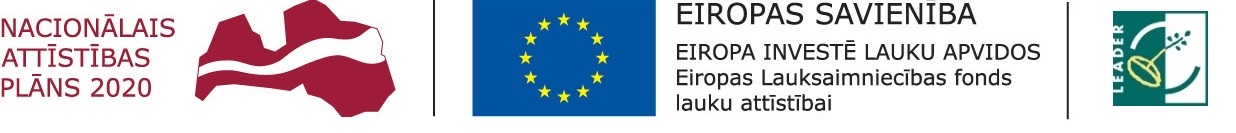 "Atbalsta Zemkopības ministrija un Lauku atbalsta dienests"Informatīvais seminārs par finansējuma piesaistes iespējām LEADER projektos, nosacījumiem, ieviešanu.Tērvetes novada, Bukaišu pagasta tautas namā, Lidoņi, Bukaiši2017.gada 27.februārīSākums plkst. 14.00 Darba kārtība:Lūgums informāciju par dalību seminārā nosūtīt uz e pastu aija.senbruna@gmail.com, vai pieteikties pa telefonu 29812300.Organizē Dobeles lauku partnerība sadarbībā ar LLKC Dobeles nodaļu.14.00-14.30Informācija par Dobeles lauku partnerības SVVA stratēģijas 2015-2020 ieviešanu un plānotajiem rezultātiem, par projektu konkursa 1 kārtu.Dace Vilmane,                       Dobeles lauku partnerība14.30- 15.00Informācija par galvenajiem projektu noraidīšanas iemesliem 1.kārtāAija Šenbrūna,                        Dobeles lauku partnerība15.00-16.00Atbalsta saņemšanas nosacījumi Leader projeku īstenošanai uzņēmējdarbības attīstība sekmēšanai. Jautājumi&atbildes.Dace Vilmane,                      Dobeles lauku partnerība16.00-16.15Pauze 16.15 – 17.00Atbalsta saņemšanas nosacījumi Leader projektu īstenošanai sabiedriskā labuma projektos. Jautājumi&atbildes.Ineta Vintere,                          Dobeles lauku partnerība17.00-17.30Pieredze LEADER projektu realizācijāSandra Latiša,                          Biedrība “Skaties tālāk!” Sandris Laizāns,                                 SIA “Tērvetes veltes”, vīndaris17.30Individuālās konsultācijas